24.01.2022Temat : Bałwankowa rodzinka” – zabawa dydaktyczna na bazie opowiadaniaCel główny:     - stwarzanie sytuacji sprzyjających aktywizowaniu myślenia- kształtowanie umiejętności wyrażania uczuć w różnych formach ekspresjiWysłuchanie opowiadaniaPewnego dnia , a była wtedy sroga zima , w ogrodzie naszego przedszkola dzieci ulepiły małego bałwanka i nazwały go Tomek. Ponieważ zbliżała się pora obiadu dzieci wróciły do przedszkola. Na pożegnanie obiecały bałwankowi , że jutro przyjdą znowu i ulepią całą jego rodzinkę.Bałwanek cierpliwie czekał , ale dzieci nie przyszły . On bardzo kochał mróz i śnieg , ale dla dzieci było za zimno i dlatego zostały w przedszkolu. Dziennie przez okno patrzyły na małego bałwanka.  Któregoś dnia zauważyły , że bałwanek płacze. Pani stwierdziła , że się ociepliło i pewnie się topi. Dzieci jednak domyśliły się ,że bałwankowi jest smutno samemu na podwórku , a one przecież obiecały mu ulepić całą jego rodzinkę . Poszły więc na podwórko i razem z innymi przedszkolakami zabrały się do lepienia bałwankowej rodzinki . Dzieci ulepiły mamę , tatę , brata i dwie siostrzyczki . Wszystkie bałwanki miały marchewkowe noski , prawdziwe guziczki , a na głowie piękne garnki , które dały dzieciom panie kucharki. Każdy kto przechodził obok lub do przedszkola podziwiał piękną rodzinkę bałwanków. Dzieci opowiadały wszystkim , że widziały jak bałwanek Tomek się do nich uśmiecha , był teraz bardzo szczęśliwy .Rozmowa kierowana na temat wysłuchanego opowiadania:a) Skąd wziął się bałwanek w przedszkolu?b) Dlaczego bałwanek był smutny?c) Czy dzieci dotrzymały obietnicy?d) Ile bałwanków zamieszkało w ogrodzie przedszkolnym?e) Jakie są charakterystyczne cechy zimy?3.  Improwizacja muzyczno - ruchowa "Wirujące śnieżynki" połączona z ćwiczeniem oddechowym. Rodzic rozsypuje z worka papierowe śnieżynki – dziecko obserwują ich ruch opadania i wznoszenia pod wpływem  ruchu powietrza. Dzieci poruszają się zgodnie z muzyką, naśladując taniec płatków śniegu na wietrze – reakcja na tempo szybkie i wolne. Gdy muzyka milknie opadają z jednoczesnymi obrotami dookoła siebie, aż  do przysiadu.- ćwiczenie oddechowe – dzieci trzymają za koniec płatek śniegu i dmuchają w taki sposób, aby wprawić w ruch (zmiana: zdmuchiwanie śnieżynki z dłoni).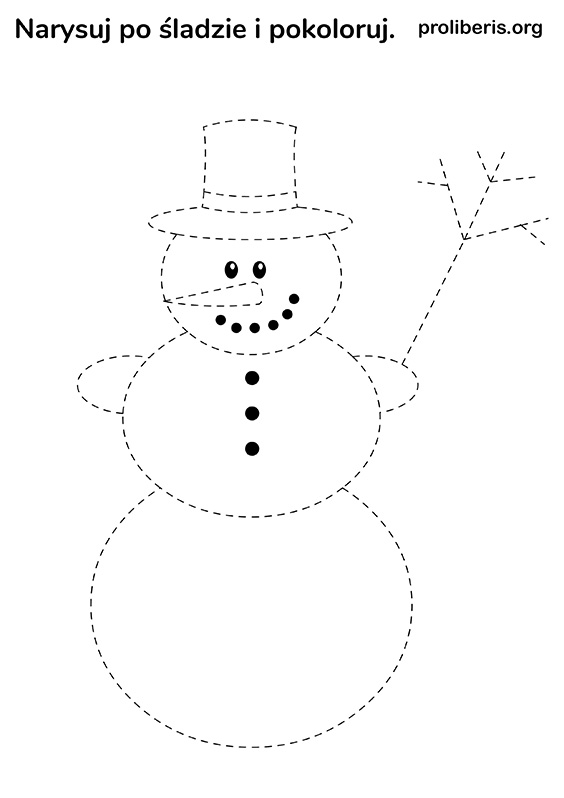 